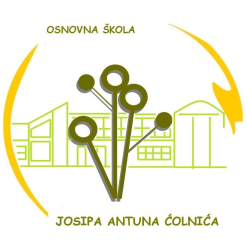 RASPORED PREGLEDA DJECE ZA UPIS U PRVI RAZREDKuševac09. 06. 2019. (utorak)Na pedagoški pregled ne trebate donositi dokumente djeteta (domovnicu i rodni list), ali je potrebno donijeti JMBG i OIB djeteta i specijalističke nalaze (logopedske, psihologijske, liječničke) ukoliko ih dijete ima.IME DJETETAVRIJEME PREGLEDAVRIJEME PREGLEDAVRIJEME PREGLEDAIME DJETETAPSIHOLOGINJASOCIJALNA PEDAGOGINJAPEDAGOGINJABUTOR TONIu 8.00 satiu 13.30 satiu 13.00 satiCIGIĆ LUKAu 8.00 satiu 10.00 satiu 12.30 satiGLUMAC MARINOu 8.00 satiu 12.30 satiu 12.00 satiGREBENAR LUCIJAu 8.00 satiu 11.30 satiu 11.00 satiGREGIĆ PATRICIJAu 8.00 satiu 11.00 satiu 10.30 satiKADIĆ IVANu 8.00 satiu 10.30 satiu 10.00 satiIVANUŠEC DEJANu 10.00 satiu 12.00 satiu 11.30 satiPASTVA DORIJANu 10.00 satiu 9.00 satiu 9.30 satiPETROVIĆ ROKOu 10.00 satiu 9.30 satiu 9.00 satiRADOŠ EVAu 10.00 satiu 8.00 satiu 8.30 satiSLAVIĆ TINAu 10.00 satiu 8.30 satiu 8.00 satiŠEVARAC GABRIJELu 10.00 satiu 13.00 satiu 13.30 satiŠkolska pedagoginjaŠkolska psihologinjaSocijalna pedagoginjaKatarina GulašIvana SadaićJasmina Bićanić